Администрация муниципального образования Новомариинское сельское поселениеПАСПОРТНОВОМАРИИНСКОГО СЕЛЬСКОГОПОСЕЛЕНИЯза 2015 годПАСПОРТ МУНИЦИПАЛЬНОГО ОБРАЗОВАНИЯ НОВОМАРИИНСКОЕ СЕЛЬСКОЕ ПОСЕЛЕНИЕ1) Справочная информацияНОВОМАРИИНСКОЕ   СЕЛЬСКОЕ  ПОСЕЛЕНИЕ Юридический адрес: 636935,Томская область, Первомайский район, с Новомариинка, ул. Центральная, д. 42.Представительная власть представлена Советом депутатов, состоящим из двух округов:1 округ                                                                          2 округЕфременко Ирина Николаевна                                 Каравацкая Ирина ВладимировнаЕфременко Светлана Николаевна                           Никитин Анатолий СеменовичНовокшонов Михаил Кондратьевич                          Степанова Елена АнатольевнаСоловьева Ольга Геннадьевна                                 Чубенко Татьяна ВасильевнаЩукин Игорь Серафимович                                       Шаринская Галина Николаевна2) Историческая справка       2.1. Территория поселения.Новомариинское сельское поселение располагается в восточной части территории Первомайского района. Территория поселения граничит на севере с Улу-Юльским сельским поселением, на востоке – с территорией Тегульдетского района, на юге – с Куяновским и Первомайским сельскими поселениями, на западе - с Сергеевским сельским поселением. Общая площадь поселения составляет 341077 га. Основную площадь занимают леса, водные объекты и сельскохозяйственные угодья. Земли лесного фонда в поселении составляют 269295 га. Для поселения большое значение имеют его сельскохозяйственные угодья. Так, сельскохозяйственные угодья занимают 9335 га, из которых пахотные угодья – 7378 га, сенокосы – 1095 га и пастбища – 862 га.  2.2. Состав населенных пунктов. Демографическая ситуация.Административный центр поселения – село Новомариинка. В состав поселения входят 5 населенных пунктов: с. Новомариинка, п. Орехово, д. Туендат, д. Калиновка, д. Верх Куендат..    3) Административно-территориальное деление Новомариинского сельского поселения  4) Материально-техническое оснащение Новомариинского сельского поселения * включить все имущество, которое находится на территории поселения5) Информация по основным показателям экономического развития и объектам социальной инфраструктуры на территории муниципального образования Новомариинское сельское поселение  I. Демографическая ситуацияЧисленность сельских населенных пунктов и численность постоянно проживающего в них населения по муниципальному образованию Новомариинское сельское поселение на 01.01.2016II. Объекты социальной инфраструктуры III. Жилищно-коммунальное хозяйство Жилой фонд муниципального образования Наличие и характеристика объектов инженерно - коммунальной инфраструктуры на территории МОТеплоснабжение:Водоснабжение: IV. Коммуникации Дорожный фонд муниципального образованияТранспортное сообщение в МО Почта  V. Экономическая ситуация Обеспеченность торговыми площадями ЛПХНаличие автотранспортных средствVI. Финансовая обеспеченностьVII. Муниципальная службаОсновные итоги развития экономики сельского поселенияДоходы бюджета  сельского поселения за 2015 годVIII. Всего земель в ведении администрации муниципального образования – 341077 гаОбщее число землепользователей в населенных пунктах - 441 чел;Площадь застроенной территории -156,14 гаЗемли лесных угодий –  269295 га;Дороги в муниципальной собственности – 28275п. м.;В том числе: с усовершенствованное покрытием (асфальт) – 6051п.м.;Освещенность дорог – 25 км;IX. Памятники, памятные места, братские захоронения, особо охраняемые территории местного значенияПамятник – стела ветеранам и погибшим в Великую Отечественную Войну располагается вс. Новомариинка, ул. Центральная,42 Памятник - стела  ветеранам и погибшим в Великую Отечественную Войну располагается               в д. Туендат, ул. Шамского,26  Глава Новомариинского сельского поселения                                           С.Л. ЧигажовФамилия Имя Отчество(код)№ телефона,№ факса,№ телефона/факса, Электронная почтаДолжностьЧигажов Сергей Леонидович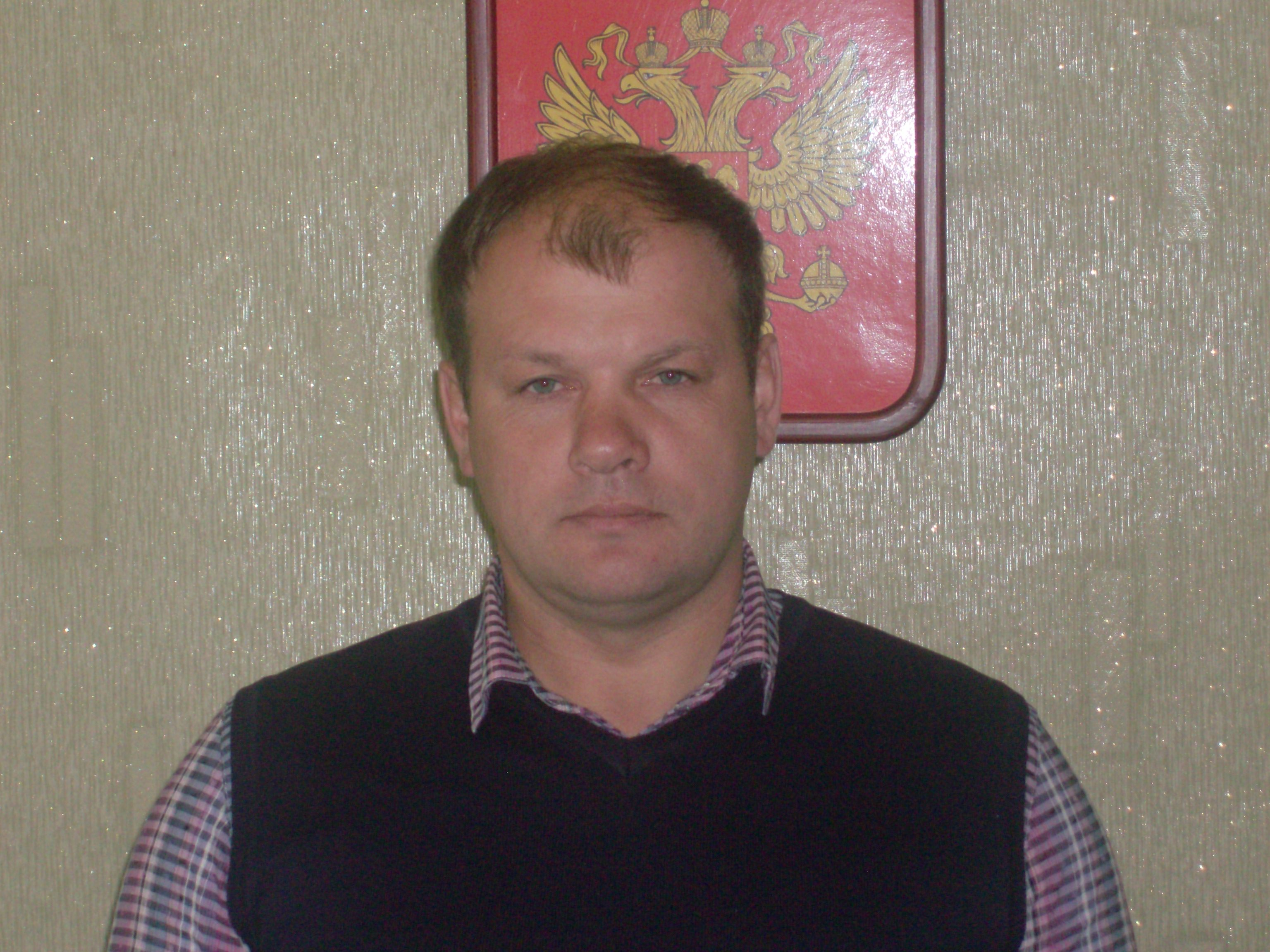 № телефона/факса:(8-38245) 35-1-49(8-38245)  35-1-23 факсЭл.почта:   novosp@tomsk.gov.ruГлава Новомариинского сельского поселения-№ телефона/факса:(8-38245) 35-1-49(8-38245)  35-1-23 факсЭл.почта:   novosp@tomsk.gov.ruПриёмная Главы  сельского поселенияРусских Юлия Васильевна8(38245) 35-1-23Ведущий специалистЧубенко Татьяна Петровна8(38245) 35-1-31Ведущий специалистМельникова Ирина Васильевна8(38245)35-1-23Специалист 1 категорииПозняк Екатерина Анатольевна8(38245)35-1-31Специалист 2 категории№ п/пНаименование населенного пункта, входящего в состав МОРасстояние до центра МО1д. Туендат12 км.2д. Верх Куендат13 км.3с. Новомариинка18 км.4д. Калиновка25 км.5п. Орехово32 км.Здания Администрации МОЗдания Администрации МОЗдания Администрации МОЗдания Администрации МОЗдания Администрации МОЗдания Администрации МОТранспортные средстваТранспортные средстваТранспортные средстваадресобщая площадьэтаж-ностьмате-риалгод пост-ройкисостояниемаркагод выпус-касостоя-ниес. Новомариинка,                                                                                                    ул. Центральная,42658,52кирпич1982удовлетворительноеВАЗ – 210742009хорошеес. Новомариинка,                                                                                                    ул. Центральная,42658,52кирпич1982удовлетворительноеЛада-2170302008хорошеес. Новомариинка,                                                                                                    ул. Центральная,42658,52кирпич1982удовлетворительноеГАЗ 25072011хорошеес. Новомариинка,                                                                                                    ул. Центральная,42658,52кирпич1982удовлетворительноеАвторазливочная станция АРС-14хорошееПоказатель(по состоянию на 31 декабря отчетного года)Показатель(по состоянию на 31 декабря отчетного года)2013 год2014 год2015 годЧисленность постоянно проживающего населения МОЧисленность постоянно проживающего населения МО149914431433из их числа: дети до 7 лет118126129из их числа: дети от 7 до 18 лет14214989МужчинМужчин449458743ЖенщинЖенщин385389690Численность экономически активного населения (рабочих, служащих)Численность экономически активного населения (рабочих, служащих)653752731Численность пенсионеровЧисленность пенсионеров269287275Численность родившихсяЧисленность родившихся172511Численность умершихЧисленность умерших192116Численность официально зарегистрированных безработныхЧисленность официально зарегистрированных безработных192821Миграционный прирост (+)Миграционный прирост (+)+26+29+36Миграционная убыль (-)Миграционная убыль (-)-23-19-46Наименование населенного пунктаЧисленность населения (прописано)Фактически проживает (чел.)В том числеВ том числеВ том числеВ том числеВ том числеВ том числеНаименование населенного пунктаЧисленность населения (прописано)Фактически проживает (чел.)ДетиПенсионерыТрудоспособное населениеТрудоспособное населениеТрудоспособное населениеТрудоспособное населениеНаименование населенного пунктаЧисленность населения (прописано)Фактически проживает (чел.)ДетиПенсионерыРаботают на предприятиях районаРаботают вне территории районаЗаняты в ЛПХИмеют статус безработного123456789с.Новомариинка23017341325964194п. Орехово69561711915115878268д. Туендат4433418275172102257д. Верх-Куендат363110109212д. Калиновка29123711050ИТОГО143311742182753992567621Наименование и адрес объектаСобственникПлощадькв.м.Материал (кирпич/дерево/…)Материал (кирпич/дерево/…)СостояниеСостояниеУЧРЕЖДЕНИЯ ОБРАЗОВАНИЯУЧРЕЖДЕНИЯ ОБРАЗОВАНИЯУЧРЕЖДЕНИЯ ОБРАЗОВАНИЯУЧРЕЖДЕНИЯ ОБРАЗОВАНИЯУЧРЕЖДЕНИЯ ОБРАЗОВАНИЯУЧРЕЖДЕНИЯ ОБРАЗОВАНИЯУЧРЕЖДЕНИЯ ОБРАЗОВАНИЯДошкольные образовательные учрежденияДошкольные образовательные учрежденияДошкольные образовательные учрежденияДошкольные образовательные учрежденияДошкольные образовательные учрежденияДошкольные образовательные учрежденияДошкольные образовательные учреждения Дошкольное образовательное учреждение «Солнышко», д. Туенадт, ул. Шамского, 27Муниципальный райондереводерево  хорошее  хорошееДошкольное образовательное учреждение, п. Орехово, ул. Ленина,2Муниципальный районкирпичкирпичудовлетворительноеудовлетворительноеДневные общеобразовательные школыДневные общеобразовательные школыДневные общеобразовательные школыДневные общеобразовательные школыДневные общеобразовательные школыДневные общеобразовательные школыДневные общеобразовательные школыОсновная общеобразовательная Туендатская школа, д. Туендат, ул. Шамского, 27МуниципальныйрайондереводеревохорошеехорошееОсновная общеобразовательная Ореховская  школа  п. Орехово, ул. Ленина, 2МуниципальныйрайонкирпичкирпичудовлетворительноеудовлетворительноеСредние специальные учебные заведения:УЧРЕЖДЕНИЯ ЗДРАВООХРАНЕНИЯ И СОЦИАЛЬНОЙ ЗАЩИТЫ НАСЕЛЕНИЯУЧРЕЖДЕНИЯ ЗДРАВООХРАНЕНИЯ И СОЦИАЛЬНОЙ ЗАЩИТЫ НАСЕЛЕНИЯУЧРЕЖДЕНИЯ ЗДРАВООХРАНЕНИЯ И СОЦИАЛЬНОЙ ЗАЩИТЫ НАСЕЛЕНИЯУЧРЕЖДЕНИЯ ЗДРАВООХРАНЕНИЯ И СОЦИАЛЬНОЙ ЗАЩИТЫ НАСЕЛЕНИЯУЧРЕЖДЕНИЯ ЗДРАВООХРАНЕНИЯ И СОЦИАЛЬНОЙ ЗАЩИТЫ НАСЕЛЕНИЯУЧРЕЖДЕНИЯ ЗДРАВООХРАНЕНИЯ И СОЦИАЛЬНОЙ ЗАЩИТЫ НАСЕЛЕНИЯУЧРЕЖДЕНИЯ ЗДРАВООХРАНЕНИЯ И СОЦИАЛЬНОЙ ЗАЩИТЫ НАСЕЛЕНИЯАптечный пунктп. Орехово, ул. Ленина,7МуниципальныйрайонкирпичкирпичудовлетворительноеудовлетворительноеФельдшерско-акушерские пункты  Фельдшерско-акушерские пункты  Фельдшерско-акушерские пункты  Фельдшерско-акушерские пункты  Фельдшерско-акушерские пункты  Фельдшерско-акушерские пункты  Фельдшерско-акушерские пункты  Туендатский ФАП,  д.Туендат, ул. Шамского,27 Новомариинский ФАП,   с. Новомариинка,                  ул. Центральная,42, Ореховский ФАП, п. Орехово, ул. Ленина,7  Муниципальный район  Муниципальный районМуниципальный райондеревокирпичкирпичдеревокирпичкирпичхорошее удовлетворительноеудовлетворительноехорошее удовлетворительноеудовлетворительноеДома-интернатыДома-интернатыДома-интернатыДома-интернатыДома-интернатыДома-интернатыДома-интернатыОГБУ «ДИПИ» п.Орехово, Первомайский район Федеральный  стеновые панели стеновые панелиудовлетворительное удовлетворительное УЧРЕЖДЕНИЯ КУЛЬТУРЫУЧРЕЖДЕНИЯ КУЛЬТУРЫУЧРЕЖДЕНИЯ КУЛЬТУРЫУЧРЕЖДЕНИЯ КУЛЬТУРЫУЧРЕЖДЕНИЯ КУЛЬТУРЫУЧРЕЖДЕНИЯ КУЛЬТУРЫУЧРЕЖДЕНИЯ КУЛЬТУРЫБиблиотекиБиблиотекиБиблиотекиБиблиотекиБиблиотекиБиблиотекиБиблиотекиБиблиотека п. Орехово, ул. Ленина,7Библиотека с. Новомариинка,ул. Центральная,24Библиотека д. Туендат, ул. Шамского,26 Муниципальный районМуниципальный  район Муниципальный  район  КирпичКирпич    Кирпич КирпичКирпич    Кирпич УдовлетворительноеУдовлетворительноеУдовлетворительноеДома культурыДома культурыДома культурыДома культурыДома культурыДома культурыДома культуры«Дом культуры»д. Туендат, ул. Шамского, 26«Дом культуры»п. Орехово,  ул. Ленина,9Муниципальный районМуниципальный районкирпичкирпичкирпичкирпичудовлетворительноеудовлетворительное№№ п/пНаименование населенного пунктапоселенияЖилой фондЖилой фондЖилой фондЖилой фондЖилой фондЖилой фондЖилой фондЖилой фонд№№ п/пНаименование населенного пунктапоселенияМуниципальныйМуниципальныйЧастныйЧастныйМногоквартирныйМногоквартирныйВсегоВсего№№ п/пНаименование населенного пунктапоселенияДомовПлощадь(кв.м.)ДомовПлощадь(кв.м.)ДомовПлощадь(кв.м.)ДомовПлощадь (кв.м.)1.с.Новомариинка170291085,49383351,06584506,552.д. Туендат2380662506,53383230,4710527903.п. Орехово006931811059159174127204.д. Верх Куендат0014566,520014566,525.д. Калиновка0012495,862161,714657,56Итого:34501907835,418315902,2337624188ПоказательНаименование населенного пункта МОГод ввода в эксплуата-циюКоличествоПротяженностьМощностьТеплосетьп. Орехово10,601 кмд. Туендат10,318кмКотельные (4 ед.)с.Новомариинка2 0,15Гкал/часд. Туендат10,30Гкал/часп. Орехово10,46Гкал/часМесто нахождения скважиныПаспортный номерГод буренияГлубинаскважины (м)Производительность скважиныПроизводительность скважиныМесто нахождения скважиныПаспортный номерГод буренияГлубинаскважины (м)Максимальная(м3 / в сутки)Фактический водозабор(м3 / в сутки)д. Туендат, ул. Шамского,34б№ 15/891982114172,863,0с. Новомариинка, ул. Центральная,60г№47/891989180151,217,9п. Орехово,ул. Трактовая, 12а№11/143199095172,879,7п. Орехово, ул. Ленина,2в№ ТМ-3171981180151,215,56В северо-восточном направлении по проселочной дороге на расстоянии 700 м от н.п. Верх Куендат№ 3-9219916760,969,86Наименование населенного пункта МОГод ввода в эксплуатациюКоличествоПротяженностьМощностьВодопроводная сеть (чугун) с.Новомариинка198212800,73-Водопроводная сеть (полиэтилен) с.Новомариинка19921114,8-Водопроводная сеть(чугун) д. Туендат198213791,22-Водопроводная сеть (полиэтилен)д. Туендат19821121,68-Водопроводная сеть     (полиэтилен, сталь) п. Орехово198216268-Водопроводная сеть (полиэтилен) д. Верх Куендат198611361,9-Итого:414458,11Протяженность дорог общего пользования на территории МО, кмЗначениеВсего28,275в том числе:-в федеральной собственности-в областной собственности-в муниципальной собственности поселения28,275в муниципальной собственности муниципального района-ведомственного подчинения-частные-Бесхозяйные, в стадии оформления в муниципальную собственность-Автобусное сообщение№ маршрута, пункт отправления – пункт прибытияЖелезнодорожное сообщение№ маршрута, пункт отправления – пункт прибытияАдминистративного центра МО с областным центромп. Орехово -                    с. Новомариинка -             с. Первомайское(понедельник, среда, пятница)--Наименование населенного пункта МООтделение почтовой связи (номер, адрес)п. Орехово636936,  п. Орехово,   ул. Ленина, д.7с. Новомариинка363935 с. Новомариинка, ул. Центральная, д.42Наименованиепредприятия,организации и организационно-правовая формаСобственникВидэкономическойдеятельностиОсновныевидыпродукции(дляпромышленности)ЧисленностьработающихООО «Чичкаюльский ЛПХ»Деревообрабатывающая промышленность311ООО «Чичкаюльский ЛПХ»Деревообрабатывающая промышленность311ООО «Чичкаюльский ЛПХ»Деревообрабатывающая промышленность311ООО «Чичкаюльский ЛПХ»Деревообрабатывающая промышленность311ООО «КХ                 «Куендат»Производство сельскохозяйственной продукцииООО «КФХ Кузнецов Е.В.»Кузнецов Е.В.Производство сельскохозяйственной продукции2 ООО «АФХ Луч»Чубенко А.К.Выращивание зерновых10ИП «Лапшина  О.А.»Лапшина О.А.Производство сельскохозяйственной продукцииИП «Золатарев» Туендатская сувенирная мастерскаяЗолатарев А.В.Изготовление  сувениров15"ИП" Залеский А.С."Залевский А.С.Услуги по благоустройству1Магазины ТорговляИП «Чигажова Л.П.»Чигажова Л.П. Торговля7ИП «Биктимирова»Биктимирова Торговля4ИП «Коппалов»Коппалов Торговля1ИП « Шадрин»Шадрин Торговля2ИП «Драгунова» магазин «Жили-были» ДрагуноваТорговля2ООО Торговый дом «Куендат»Толкачева Т.Я.Торговля2 2014 г.                  (кв. м. на 1000 жителей)2015 г.                  (кв. м. на 1000 жителей)250250Наименование населенного пунктаКоличество ЛПХКоличество КРСКоличество КРСПлощадь под овощными культурамиПлощадь под овощными культурамиКоличество свинейКоличество овецКоличество козНаименование населенного пунктаКоличество ЛПХВсегоВ т.ч. коровкартофельдругиеКоличество свинейКоличество овецКоличество козс. Новомариинка1103821541011418п. Орехово2403824953д. Туендат156895185415д. Верх-Куендат1364942д. Калиновка128614120ИТОГО53152323921820318Наименование населенного пунктаНаличие легкового транспортаНаличие грузового транспортаНаличие тракторовНаличие навесного оборудованияс. Новомариинка463169п. Орехово912292д. Туендат5152811д. Верх-Куендат3011д. Калиновка3111ИТОГО148117524Показатель 2014  2014 2015 20142015 ПоказательТыс. руб.Тыс. руб.Тыс. руб.Доля соответствующей статьи расходов (доходов) в общей сумме доходов (расходов) поселения, %Доля соответствующей статьи расходов (доходов) в общей сумме доходов (расходов) поселения, %Доходы бюджета  поселения всего,9689002,236024386,986024386,98в том численалоговые и неналоговые доходы3700039,922764534,982764534,9838,245,9расходы бюджета  поселения всего,9697319,166028275,676028275,67в том числеРасходы на содержание органов местного самоуправления поселения3806492,633924892,493924892,4939,365,1Наименование должности(без учета лиц, исполняющих обязанности по техническому обеспечению деятельности органов МСУ)Количество (по состоянию на 01.01.16 г.), ед.Возраст, летОпыт работы в органах МСУ, летОбразование (высшее/среднее, среднее специальное)Глава поселения1428 л. 0 м.среднееВедущий специалист1150312г. 9м.  5л. 6 м. высшее высшееСпециалист  I категории14910л. высшееСпециалист  II категории1333г. 4 м.высшееИтого5Показатель 2015 2016Промышленное производство, тыс. рублей--Оборот розничной торговли, тыс. рублейВвод в действие жилых домов за счет всех источников финансирования, кв. м.139,0Балансовая прибыль организаций (без учёта доходов от переоценки акций), тыс. рублейСреднемесячная начисленная заработная плата одного работника, тыс. рублейВиды доходовПланФактОтклонение(+,-)% выполненияВсего6768390,06024386,98- 744003,0289